Choix 1 Simple monte : Mettre une croix dans les cases choisies, classe Vitesse seule, Régularité seule ou les 2. Puis une croix dans la case simple monte.Choix 2 Double monte : Le début identique au choix 1, faire un 2ème choix. Dans les 2 cas avec ou sans régularité. Mettre les croix dans les cellules double montes.La double monte est  symbolisée par 2 croix dans la ligne « Double monte 165 € »PILOTE :NOM : 	 PRENOM :	Adresse : 	Code Postal :	Ville : 	Pays :	Type Licence : 	N°:	Permis N°:	Tél Mobile de contact :	E-Mail (valide) : 	PASSAGER :NOM : 	 PRENOM :	Adresse : 	Code Postal :	Ville : 	Pays :	Type Licence : 	N°:	Permis N°:	Tél Mobile de contact :	E-Mail (valide) : 	MOTO 1 ou SIDE-CAR 1 :Marque :	Type exact :	Cylindrée : 	Année modèle : 	Alésage :	Course :	MOTO 2 ou SIDE-CAR 2 :Marque :	Type exact :	Cylindrée : 	Année modèle : 	Alésage :	Course :	Inscription au maximum 21 jours avant l’épreuveJe soussigné : 	m’engage à respecter le règlement à chaque course du Championnat de France 2021.Ci-joint un chèque bancaire de 110 € ou 165 € suivant les cas.Fait le : 	Je déclare accepter le règlement avec ma         Signature : 	Choix des courses                                               Calendrier prévisionnel 2021Fiche administrative et d’inscription 2021Fiche administrative et d’inscription 2021Fiche administrative et d’inscription 2021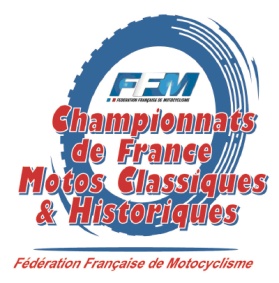 Numéro de course :Sous réserve de disponibilitéCF RégularitéClasse 1Classe 1Classe 1Classe 1Classe 1Classe 1Classe 1Classe 1Mettre une croixDans la Classe choisieCF VitesseClasse 2Classe 3Classe 4Classe 5Classe 6Classe 7Catégories de CourseSoloClassicEvolutionSide Car Classicou Evolution1900 à 1995Solo Classic< 500 cc1965 à 1979Solo Classic> 500 cc1965 à 1979Solo Evolution< 500 cc1980 à 1995Solo Evolution> 500 cc1980 à 1995Side Car ClassicSortie AvantMaxi 750 cc 1979Side Car EvolutionSortie ArrièreMoteur maxi 1995Mettre une croixDans la Classe choisieTarif avecSimple monte 110 €Tarif  avecDouble monte 165 €8 et 9 mai  Saint Alban (22)8 et 9 mai  Saint Alban (22)MC LamballaisMC LamballaisMC Lamballais22 et 23 mai  Chanaz (73)22 et 23 mai  Chanaz (73)MC ChanazMC ChanazMC Chanaz19 et 20 juin  Bagnols en forêt (83)19 et 20 juin  Bagnols en forêt (83)Team RaphatocTeam RaphatocTeam Raphatoc10 et 11 juillet  Gaschney (68)10 et 11 juillet  Gaschney (68)MC de MunsterMC de MunsterMC de Munster14 et 15 août  Marlhes (42)14 et 15 août  Marlhes (42)MC PicarlouxMC PicarlouxMC Picarloux21 et 22 août Merléac (22)21 et 22 août Merléac (22)MC LamballaisMC LamballaisMC Lamballais28 et 29 août  Frangy (74)28 et 29 août  Frangy (74)X sports games CrewX sports games CrewX sports games Crew